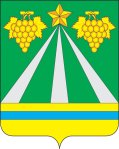 АДМИНИСТРАЦИЯ МУНИЦИПАЛЬНОГО ОБРАЗОВАНИЯКРЫМСКИЙ РАЙОНПОСТАНОВЛЕНИЕот 31.03.2022 г.                                                                                                №703 город КрымскО предоставлении в 2022 году отсрочки уплаты арендной платы по договорам аренды недвижимого имущества, находящегося в собственности муниципального образования Крымский район и земельных участков, государственная собственность на которые не разграниченаВ целях поддержки арендаторов недвижимого имущества, находящегося в собственности муниципального образования Крымский район и земельных участков, государственная собственность на которые не разграничена, в соответствии с Законом Краснодарского края от 5 ноября 2002 года № 532-КЗ «Об основах регулирования земельных отношений в Краснодарском крае», на основании пункта 2.14 Плана обеспечения устойчивого развития экономики и социальной стабильности в Краснодарском крае, утвержденного главой администрации (губернатором) Краснодарского края от 11 марта 2022 года, связи со сложившимися в 2022 году условиями действия санкций, руководствуясь уставом муниципального образования Крымский район, п о с т а н о в л я ю:1. Установить, что в отношении договоров аренды недвижимого имущества, находящегося в собственности муниципального образования Крымский район и земельных участков, государственная собственность на которые не разграничена, предоставленных в аренду индивидуальным предпринимателям и юридическим лицам, заключенным до вступления в силу настоящего постановления, в течение 5 рабочих дней со дня обращения арендатора недвижимого имущества (включая земельные участки) управлением имущественных отношений администрации муниципального образования Крымский район (Самыгина) обеспечивается заключение дополнительного соглашения, предусматривающего отсрочку уплаты арендной платы, на следующих условиях:1)	отсрочка предоставляется по уплате арендной платы по договорам аренды недвижимого имущества, находящегося в собственности муниципального образования Крымский район и земельных участков, государственная собственность на которые не разграничена, условиями которых предусмотрено ежеквартальное внесение арендной платы, за период с 1 апреля 2022 года по 30 июня 2022 года;2)	задолженность по арендной плате за период, указанный в подпункте 1 настоящего пункта, подлежит уплате не ранее 1 июля 2022 года и не позднее 1  января 2023 года поэтапно, равными платежами в установленные договором аренды сроки внесения арендной платы;3) отсрочка предоставляется в случае обращения арендатора с соответствующим заявлением в администрацию муниципального образования Крымский район до 30 июня 2022 года.2. Отделу по взаимодействию со СМИ администрации муниципального образования Крымский район (Безовчук) обнародовать настоящее постановление  путем размещения на официальном сайте администрации муниципального образования Крымский район www.krymsk-region.ru, зарегистрированном в качестве средства массовой информации.3. Контроль за выполнением настоящего постановления возложить на заместителя главы муниципального образования Крымский район                 С.В.Леготину.4. Постановление вступает в силу со дня обнародования.Заместитель главы муниципального образования Крымский район                                                               С.В.Леготина